泰州市城东中心小学附属幼儿园招标方案泰州市城东中心小学附属幼儿园进行玩具柜图书架一批、型材隔断办公桌招标采购，本文件仅适用于本次招标活动。一、招标概况1. 招标内容：班级玩具柜图书架一批、型材隔断办公桌（见附件）2. 采购预算：本项目最高限价：64200.00元3. 付款方式：项目实施时投标人提供全部招标要求的质保承诺（质保书或授权函）等，无以上原件不予验收。项目完工后，招标人组织验收，验收合格后付总货款的90%，余款作为售后服务质保金，若供应商按合同约定提供售后服务，则售后服务质保期满后全部支付，否则用户单位有权扣除。项目实施并验收合格后，退还履约保证金。4. 供货时间：合同签订后，十五天内供货到位。5. 安装时间：招标结束二十天必须完成全部安装调试。二、投标要求：报价人应遵守国家有关法律、法规和条例，具备《中华人民共和国政府采购法》和本次询价函中规定的资质条件：1. 参加投标的单位必须符合政府采购法第二十二条要求。2. 投标人营业执照经营范围必须涵盖本项目对应产品的生产或销售。3. 投标单位报名时需缴纳投标保证金5000元（现金），未中标单位的投标保证金，在议标事宜结束后返还；中标单位的投标保证金自动转为履约保证金。三、投标材料投标书一式一份，资格、资质证明文件和报价文件分别封装，其内容包括但并不仅限于以下： 1. 资格、资质证明文件 　（1）企业法人营业执照复印件一份；（加盖公章）　（2）如不是单位法人本人参加开标需法人代表委托书一份；（加盖法人章）　（3）投标人身份证复印件一份；（原件现场备查）　（4）投标人认为适宜的其他资质证明资料。2. 报价文件 　　　（1）注明投标的主要产品品牌、规格、材质等；　　　（2）投标须为人民币报价。投标人报价应包含材料、人工安装费、运费、打孔、安装、调试、税费等一切费用，施工过程中不得作任何变更，增加任何额外的费用。投标报价超过采购预算限额视为废标处理。（不只是第2项报价，前面第1项如有必要，必须在报价文件中提供，否则视为废标！)注：1. 投标人应将资格、资质证明文件和报价文件分别装订成册。复印件必须加盖公章，相关原件在评标期间备查。资料不全的投标人将有可能被取消评标资格。投标人应对所提供的资料承担相关法律责任。 　　2. 以上材料分两袋密封，并分别注明资格材料审核袋、报价函袋，加盖投标单位公章，注明投标单位名称。投标单位必须在规定的报价截止时间前送达联络员，否则视为废标。到现场后再封装加印的同样视为废标。投标各项资料恕不退还。四、开标评标定标方法： 1. 开标按规定时间、地点公开进行。开标会由学校主持。学校采购小组代表、区教育局采购领导小组相关人员现场指导、监督，当众审查所需材料，获得认可后再宣读有效投标单位及报价。2. 本次招标项目采取最多三轮议标的形式。先按投标总价由低到高排序确定议标顺序，总价最低的为第一议标人，依次类推。然后采购人确定一个第一轮议标价格，先与第一议标人议标，若其接受采购人提出的议标价格，则议标结束，该投标人中标。若不接受，则与下一位议标人议标，以此类推。若所有议标人均不接受本轮议标价，则采购人重新确定新一轮议标价格，重复上述议标流程。最多进行三轮议标。若三轮议标价均无人接受，则本次采购作废，重新确定下次招标时间。（如果报价相同则采取抽签排序）。五、时间、地点安排：2018年8月7日   下午4:00前到泰州市城东中心小学附属幼儿园领取标书，进行资格初审，并缴纳投标保证金  上午10:00 泰州市海陵区教育局南一楼教室开标六、联系电话：13901436860  联系人：徐老师七、其他说明：1. 中标单位履约过程中如不能按要求维保，用户单位有权扣除质保金。2. 质保要求：（根据招标具体情况提出质保需求）3. 供货时，供应商必须提供原厂质保函（或合格证等）并在合同中明确承诺同意上述质保和付款方式条件，无原厂质保函或合格证等不予验收）发标单位：泰州市城东中心小学附属幼儿园泰州市城东小学附属幼儿园附件清单泰州市城东小学附属幼儿园附件清单泰州市城东小学附属幼儿园附件清单泰州市城东小学附属幼儿园附件清单泰州市城东小学附属幼儿园附件清单泰州市城东小学附属幼儿园附件清单泰州市城东小学附属幼儿园附件清单泰州市城东小学附属幼儿园附件清单泰州市城东小学附属幼儿园附件清单序号图片名称规格（宽*深*高）材质及制作要求（不低于以下品牌的均符合要求）颜色单位数量备注1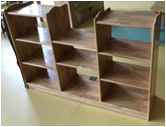 玩具柜1200*350*800橡胶木集成材,厚度1.8cm清水原木色张212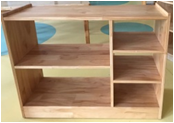 玩具柜900*350*800橡胶木集成材,厚度1.8cm清水原木色张213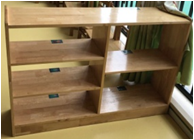 玩具柜1200*350*800橡胶木集成材,厚度1.8cm清水原木色张214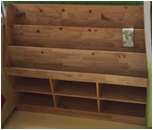 书架1200*300*900橡胶木集成材,厚度1.8cm清水原木色张215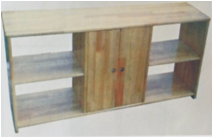 玩具柜1200*350*800橡胶木集成材,厚度1.8cm清水原木色张86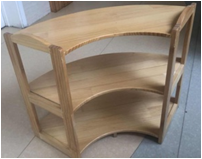 转角柜R600*750橡胶木集成材,厚度1.8cm清水原木色张217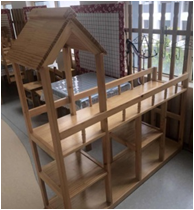 玩具柜120*350*700/1200橡胶木集成材,厚度1.8cm清水原木色张218型材隔断办公桌120*120*1001.基材：采用优质柳铵E1级多层板，甲醛释放量<1.5，表面为橡面纹防火板饰面，阻燃防污易清洗，桌面板不低于25mm，其余均为18mm厚4板材。抽屉：墙厚12mm厚，底板9mm厚，AA级橡胶集成材料制作。活动柜固定柜抽面门板均为金粉胡桃饰面多层板制作，固定柜为一抽一门。2.封边采用1.8PVC同色封边，进口热溶胶，五金配件，三节轨，缓冲胶链均采用DTC品牌。3.屏风铝合金型材采用氧化铝Q20款型材，厚度20mm，铝合金厚为1.5-1.8mm，固定板为橡木饰面三聚氰铵颗粒板，环保等级E1级，上配0.5mm条纹优质玻璃。组3